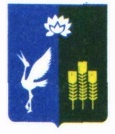 МУНИЦИПАЛЬНЫЙ КОМИТЕТПРОХОРСКОГО СЕЛЬСКОГО ПОСЕЛЕНИЯСПАССКОГО МУНИЦИПАЛЬНОГО РАЙОНАПРИМОРСКОГО КРАЯ            РЕШЕНИЕ01 августа 2023 года		    с. Прохоры				№ 119В целях приведения в соответствие Устава Прохорского сельского поселения, утвержденного решением муниципального комитета Прохорского сельского поселения Прохорского сельского поселения от 06.04.2012 № 10, руководствуясь Федеральным законом от 06.10.2003 года № 131 –ФЗ «Об общих принципах местного самоуправления в Российской Федерации, Уставом Прохорского сельского поселения, в связи с вступлением в силу Федерального закона от 06.02.2023 № 12 ФЗ «О внесении изменений в Федеральный закон «Об общих принципах организации публичной власти в субъектах РФ» и отдельные законодательные акты РФ» муниципальный комитет Прохорского сельского поселения РЕШИЛ:Внести в Устав Прохорского сельского поселения, утвержденный решением муниципального комитета Прохорского сельского поселения Спасского муниципального района от 06.04.2012 № 10 следующие изменения и дополнения:Статью 29 дополнить частью 11.1 следующего содержания:«11.1 Полномочия депутата муниципального комитета Прохорского сельского поселения прекращаются досрочно решением муниципального комитета Прохорского сельского поселения в случае отсутствия депутата без уважительных причин на всех заседаниях муниципального комитета Прохорского сельского поселения в течение шести месяцев подряд.". Глава Прохорского сельского поселения				Е.А. ЛопаткоО внесении изменений и дополнений в Устав Прохорского сельского поселения Спасского муниципального района